EXPEDIENTE DEL PROYECTO QUE DEBE SER PRESENTADO EN EL SERVIU RESPECTIVO:Nota: La entidad desarrolladora podrá presentar antecedentes adicionales a los señalados en el listado, que considere necesarios para el mejor entendimiento del proyecto.DPH, MINVU, 12/04/2024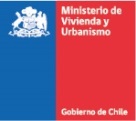 ANEXO 1: LISTA DE ANTECEDENTESPARA PRESENTACIÓN DE PROYECTOS DE INTEGRACIÓN SOCIAL Y TERRITORIALD.S. N° 19, (V. y U.), de 2016Llamado Especial a Concurso año 2024, Res. Ex. N° 385, (V. y U.), de 2024Formulario de Ingreso al sistema computacional, firmado por el representante legal de la Entidad Desarrolladora.Formulario de Ingreso al sistema computacional, firmado por el representante legal de la Entidad Desarrolladora.Formulario de Ingreso al sistema computacional, firmado por el representante legal de la Entidad Desarrolladora.Permisos2.1 Proyectos sin Inicio de obras (marcar solo una alternativa)Permisos2.1 Proyectos sin Inicio de obras (marcar solo una alternativa)Permisos2.1 Proyectos sin Inicio de obras (marcar solo una alternativa)Permisos2.1 Proyectos sin Inicio de obras (marcar solo una alternativa)Permiso de Edificación Aprobado.Modificación de Permiso de Edificación Aprobado.Modificación de Permiso de Edificación en Trámite (comprobante de ingreso a DOM de solicitud de modificación).Comprobante de Ingreso a DOM + Informe Favorable de Revisor Independiente.Anteproyecto Aprobado por la DOM.Anteproyecto Aprobado por la DOM.Anteproyecto Aprobado por la DOM.2.2 Proyectos con Inicio de obras (todas las alternativas son obligatorias)2.2 Proyectos con Inicio de obras (todas las alternativas son obligatorias)2.2 Proyectos con Inicio de obras (todas las alternativas son obligatorias)Permiso de Edificación Aprobado o Modificación de Permiso de Edificación Aprobado.Permiso de Edificación Aprobado o Modificación de Permiso de Edificación Aprobado.Permiso de Edificación Aprobado o Modificación de Permiso de Edificación Aprobado.Copia de Registro Libro de obras para proyectos con inicio de obras o en ejecución.Carta o Informe de la Entidad Desarrolladora que declare avance físico de obra y partidas ejecutadas hasta un 30% de avance físico.Ficha informativa con viviendas que cuentan con compromisos o promesa de compraventa a la fecha de la postulación.Informe de revisor independente que garantiza calidad en la construcción de partidas ejecutadasCertificado de Informaciones previas del terreno a ejecutar el proyectoCertificado de Informaciones previas del terreno a ejecutar el proyectoCertificado de Informaciones previas del terreno a ejecutar el proyectoPlano situación actual del predio donde se emplaza el Proyecto, indicando las preexistencias de este y de su entorno inmediato, incluyendo declaratorias, franjas de protección y otras afectaciones.Plano situación actual del predio donde se emplaza el Proyecto, indicando las preexistencias de este y de su entorno inmediato, incluyendo declaratorias, franjas de protección y otras afectaciones.Plano situación actual del predio donde se emplaza el Proyecto, indicando las preexistencias de este y de su entorno inmediato, incluyendo declaratorias, franjas de protección y otras afectaciones.Plano de Entremezcla de viviendas: En que se muestren las tipologías propuestas y su ubicación en el proyecto, diferenciándolas claramente a través de achurados y/o colores.Plano de Entremezcla de viviendas: En que se muestren las tipologías propuestas y su ubicación en el proyecto, diferenciándolas claramente a través de achurados y/o colores.Plano de Entremezcla de viviendas: En que se muestren las tipologías propuestas y su ubicación en el proyecto, diferenciándolas claramente a través de achurados y/o colores.Localización del proyecto:Planos y/o imágenes georreferenciadas y/o documentos emitidos por algún organismo público competente, donde se grafiquen los distanciamientos a servicios y equipamientos a que se refiere el punto 4. del Artículo 10° del D.S. N° 19.Imagen aérea que grafique el polígono del proyecto y los servicios y equipamientos declarados, además del recorrido peatonal utilizado para el cálculo de las distancias (formato impreso y formato .kmz).Localización del proyecto:Planos y/o imágenes georreferenciadas y/o documentos emitidos por algún organismo público competente, donde se grafiquen los distanciamientos a servicios y equipamientos a que se refiere el punto 4. del Artículo 10° del D.S. N° 19.Imagen aérea que grafique el polígono del proyecto y los servicios y equipamientos declarados, además del recorrido peatonal utilizado para el cálculo de las distancias (formato impreso y formato .kmz).Localización del proyecto:Planos y/o imágenes georreferenciadas y/o documentos emitidos por algún organismo público competente, donde se grafiquen los distanciamientos a servicios y equipamientos a que se refiere el punto 4. del Artículo 10° del D.S. N° 19.Imagen aérea que grafique el polígono del proyecto y los servicios y equipamientos declarados, además del recorrido peatonal utilizado para el cálculo de las distancias (formato impreso y formato .kmz).Área Operacional de la empresa sanitaria:Si el proyecto se encuentra dentro del área operacional: Plano de emplazamiento del loteo que grafique su ubicación, límite urbano y límite del área operacional de la empresa sanitaria que incide en el proyecto y barrio donde se inserta.Certificado de factibilidad sanitaria emitido por la empresa competente.Área Operacional de la empresa sanitaria:Si el proyecto se encuentra dentro del área operacional: Plano de emplazamiento del loteo que grafique su ubicación, límite urbano y límite del área operacional de la empresa sanitaria que incide en el proyecto y barrio donde se inserta.Certificado de factibilidad sanitaria emitido por la empresa competente.Área Operacional de la empresa sanitaria:Si el proyecto se encuentra dentro del área operacional: Plano de emplazamiento del loteo que grafique su ubicación, límite urbano y límite del área operacional de la empresa sanitaria que incide en el proyecto y barrio donde se inserta.Certificado de factibilidad sanitaria emitido por la empresa competente.Si el proyecto se encuentra fuera del área operacional: Además de lo señalado en punto 1. anterior, deberá presentar Convenio de prestación de servicios con la empresa sanitaria, tramitado o en trámite.Si el proyecto se encuentra fuera del área operacional: Además de lo señalado en punto 1. anterior, deberá presentar Convenio de prestación de servicios con la empresa sanitaria, tramitado o en trámite.Si el proyecto se encuentra fuera del área operacional: Además de lo señalado en punto 1. anterior, deberá presentar Convenio de prestación de servicios con la empresa sanitaria, tramitado o en trámite.Plano de Loteo: Con cuadro de superficies (delimitando claramente el sector o la etapa que corresponda en caso de ser parte de un proyecto mayor), emplazamiento de las viviendas, áreas y/o edificaciones que se destinarán a equipamiento y áreas verdes, además de señalar el destino de los bordes inmediatos del terreno y vías de acceso al terreno.Plano de Loteo: Con cuadro de superficies (delimitando claramente el sector o la etapa que corresponda en caso de ser parte de un proyecto mayor), emplazamiento de las viviendas, áreas y/o edificaciones que se destinarán a equipamiento y áreas verdes, además de señalar el destino de los bordes inmediatos del terreno y vías de acceso al terreno.Plano de Loteo: Con cuadro de superficies (delimitando claramente el sector o la etapa que corresponda en caso de ser parte de un proyecto mayor), emplazamiento de las viviendas, áreas y/o edificaciones que se destinarán a equipamiento y áreas verdes, además de señalar el destino de los bordes inmediatos del terreno y vías de acceso al terreno.Plan Maestro de Desarrollo Inmobiliario:En caso de proyectos pertenecientes a un Plan Maestro de Desarrollo Inmobiliario, se debe presentar un plano que permita a la comisión evaluadora revisar y evaluar el programa general, contexto total (área de influencia), considerando, entre otros, conexiones viales, acceso a servicios, reserva de áreas para equipamientos a escala barrial, áreas verdes, etapas a desarrollar etc.Plan Maestro de Desarrollo Inmobiliario:En caso de proyectos pertenecientes a un Plan Maestro de Desarrollo Inmobiliario, se debe presentar un plano que permita a la comisión evaluadora revisar y evaluar el programa general, contexto total (área de influencia), considerando, entre otros, conexiones viales, acceso a servicios, reserva de áreas para equipamientos a escala barrial, áreas verdes, etapas a desarrollar etc.Plan Maestro de Desarrollo Inmobiliario:En caso de proyectos pertenecientes a un Plan Maestro de Desarrollo Inmobiliario, se debe presentar un plano que permita a la comisión evaluadora revisar y evaluar el programa general, contexto total (área de influencia), considerando, entre otros, conexiones viales, acceso a servicios, reserva de áreas para equipamientos a escala barrial, áreas verdes, etapas a desarrollar etc.Corte Transversal y Longitudinal del Terreno: Que grafique claramente sus pendientes, en especial aquellas más complejas.Corte Transversal y Longitudinal del Terreno: Que grafique claramente sus pendientes, en especial aquellas más complejas.Corte Transversal y Longitudinal del Terreno: Que grafique claramente sus pendientes, en especial aquellas más complejas.Planos de Arquitectura de las Viviendas (por tipología):Plantas, Cortes, Elevaciones y Detalles (Closet, muebles de cocina, lavadero, puertas y ventanas; cierros, etc.), en que se expresen gráficamente las exigencias señaladas en el Artículo 10° numeral 5 del D.S. N° 19.En caso que corresponda, se deberá detallar en los planos los aspectos adicionales al mínimo exigido que presente el proyecto.Planos de Arquitectura de las Viviendas (por tipología):Plantas, Cortes, Elevaciones y Detalles (Closet, muebles de cocina, lavadero, puertas y ventanas; cierros, etc.), en que se expresen gráficamente las exigencias señaladas en el Artículo 10° numeral 5 del D.S. N° 19.En caso que corresponda, se deberá detallar en los planos los aspectos adicionales al mínimo exigido que presente el proyecto.Planos de Arquitectura de las Viviendas (por tipología):Plantas, Cortes, Elevaciones y Detalles (Closet, muebles de cocina, lavadero, puertas y ventanas; cierros, etc.), en que se expresen gráficamente las exigencias señaladas en el Artículo 10° numeral 5 del D.S. N° 19.En caso que corresponda, se deberá detallar en los planos los aspectos adicionales al mínimo exigido que presente el proyecto.Planos de Proyecto de Equipamiento, áreas verdes y espacios comunes:Plantas, Cortes, Elevaciones y Detalles, que grafiquen las exigencias del D.S. N° 19.En caso que corresponda, se deberá detallar en los planos, los aspectos adicionales al mínimo exigido que presente el proyecto.Planos de Proyecto de Equipamiento, áreas verdes y espacios comunes:Plantas, Cortes, Elevaciones y Detalles, que grafiquen las exigencias del D.S. N° 19.En caso que corresponda, se deberá detallar en los planos, los aspectos adicionales al mínimo exigido que presente el proyecto.Planos de Proyecto de Equipamiento, áreas verdes y espacios comunes:Plantas, Cortes, Elevaciones y Detalles, que grafiquen las exigencias del D.S. N° 19.En caso que corresponda, se deberá detallar en los planos, los aspectos adicionales al mínimo exigido que presente el proyecto.Especificaciones Técnicas del proyecto:Que incluyan el detalle exigido en el D.S. N° 19 para viviendas, equipamiento, cierros y áreas verdes (Resolución N° 4.832 y sus modificaciones, Art. N° 46 del D.S. N° 1).En caso que corresponda, se deberá detallar en las Especificaciones Técnicas los aspectos adicionales al mínimo exigido que presente el proyecto.Especificaciones Técnicas del proyecto:Que incluyan el detalle exigido en el D.S. N° 19 para viviendas, equipamiento, cierros y áreas verdes (Resolución N° 4.832 y sus modificaciones, Art. N° 46 del D.S. N° 1).En caso que corresponda, se deberá detallar en las Especificaciones Técnicas los aspectos adicionales al mínimo exigido que presente el proyecto.Especificaciones Técnicas del proyecto:Que incluyan el detalle exigido en el D.S. N° 19 para viviendas, equipamiento, cierros y áreas verdes (Resolución N° 4.832 y sus modificaciones, Art. N° 46 del D.S. N° 1).En caso que corresponda, se deberá detallar en las Especificaciones Técnicas los aspectos adicionales al mínimo exigido que presente el proyecto.12. Para proyectos que incorporen Eficiencia energética:Memoria explicativa de las medidas a implementar y su influencia en el ahorro energético en viviendas y/o áreas comunes.Cuadro de cálculo simple de la transmitancia de los elementos que aportan a la eficiencia energética, respecto al mínimo exigido para la zona (muros, techumbres, ventanas).Escantillón o detalles de la envolvente que muestren su composición señalando materiales y espesores.Todas las medidas a implementar deben quedar consignadas en las especificaciones técnicas y planos respectivos.12. Para proyectos que incorporen Eficiencia energética:Memoria explicativa de las medidas a implementar y su influencia en el ahorro energético en viviendas y/o áreas comunes.Cuadro de cálculo simple de la transmitancia de los elementos que aportan a la eficiencia energética, respecto al mínimo exigido para la zona (muros, techumbres, ventanas).Escantillón o detalles de la envolvente que muestren su composición señalando materiales y espesores.Todas las medidas a implementar deben quedar consignadas en las especificaciones técnicas y planos respectivos.12. Para proyectos que incorporen Eficiencia energética:Memoria explicativa de las medidas a implementar y su influencia en el ahorro energético en viviendas y/o áreas comunes.Cuadro de cálculo simple de la transmitancia de los elementos que aportan a la eficiencia energética, respecto al mínimo exigido para la zona (muros, techumbres, ventanas).Escantillón o detalles de la envolvente que muestren su composición señalando materiales y espesores.Todas las medidas a implementar deben quedar consignadas en las especificaciones técnicas y planos respectivos.13. Para proyectos que incorporen Calificación Energética de viviendas (www.calificacionenergetica.cl):Informe emitido por un Evaluador energético de Viviendas acreditado por el MINVU, que contenga un resumen de la evaluación del proyecto y una tabla resumen con la Calificación de cada vivienda.CD con las hojas de cálculo por vivienda y la planimetría, utilizada en formato .dwg.Resolución de acreditación del Evaluador Energético que suscribe el informe.13. Para proyectos que incorporen Calificación Energética de viviendas (www.calificacionenergetica.cl):Informe emitido por un Evaluador energético de Viviendas acreditado por el MINVU, que contenga un resumen de la evaluación del proyecto y una tabla resumen con la Calificación de cada vivienda.CD con las hojas de cálculo por vivienda y la planimetría, utilizada en formato .dwg.Resolución de acreditación del Evaluador Energético que suscribe el informe.13. Para proyectos que incorporen Calificación Energética de viviendas (www.calificacionenergetica.cl):Informe emitido por un Evaluador energético de Viviendas acreditado por el MINVU, que contenga un resumen de la evaluación del proyecto y una tabla resumen con la Calificación de cada vivienda.CD con las hojas de cálculo por vivienda y la planimetría, utilizada en formato .dwg.Resolución de acreditación del Evaluador Energético que suscribe el informe.14. Informe Gastos comunes para condominios:Que incluya estimación de costos operativos y mantención del condominio (por partidas como ascensores, espacios comunes, áreas verdes y equipamientos, portería, piscina u otros), considerando la cuota mensual estimada de pago por parte de los futuros copropietarios.Estrategias utilizadas en el diseño del proyecto y su fase operativa para la disminución del valor de los gastos comunes.14. Informe Gastos comunes para condominios:Que incluya estimación de costos operativos y mantención del condominio (por partidas como ascensores, espacios comunes, áreas verdes y equipamientos, portería, piscina u otros), considerando la cuota mensual estimada de pago por parte de los futuros copropietarios.Estrategias utilizadas en el diseño del proyecto y su fase operativa para la disminución del valor de los gastos comunes.14. Informe Gastos comunes para condominios:Que incluya estimación de costos operativos y mantención del condominio (por partidas como ascensores, espacios comunes, áreas verdes y equipamientos, portería, piscina u otros), considerando la cuota mensual estimada de pago por parte de los futuros copropietarios.Estrategias utilizadas en el diseño del proyecto y su fase operativa para la disminución del valor de los gastos comunes.15. Informe Mecanismo de Post Venta y Calidad de la Construcción:Documento que incluya estrategias y medios directos de atención a las familias, en caso de fallas o deterioros constructivos que afecten al proyecto, desde la recepción municipal de éste15. Informe Mecanismo de Post Venta y Calidad de la Construcción:Documento que incluya estrategias y medios directos de atención a las familias, en caso de fallas o deterioros constructivos que afecten al proyecto, desde la recepción municipal de éste15. Informe Mecanismo de Post Venta y Calidad de la Construcción:Documento que incluya estrategias y medios directos de atención a las familias, en caso de fallas o deterioros constructivos que afecten al proyecto, desde la recepción municipal de éste16. Carta compromiso Empresa Constructora y Certificado de inscripción vigente en RENAC o comprobante de ingreso de solicitud de inscripción16. Carta compromiso Empresa Constructora y Certificado de inscripción vigente en RENAC o comprobante de ingreso de solicitud de inscripción16. Carta compromiso Empresa Constructora y Certificado de inscripción vigente en RENAC o comprobante de ingreso de solicitud de inscripción17. Formulario de Ingreso de Proyectos (extraído de RUKAN)17. Formulario de Ingreso de Proyectos (extraído de RUKAN)17. Formulario de Ingreso de Proyectos (extraído de RUKAN)18. Presentación powerpoint del proyecto en formato MINVU18. Presentación powerpoint del proyecto en formato MINVU18. Presentación powerpoint del proyecto en formato MINVU